Instituto Chileno de Psicoterapia Integrativa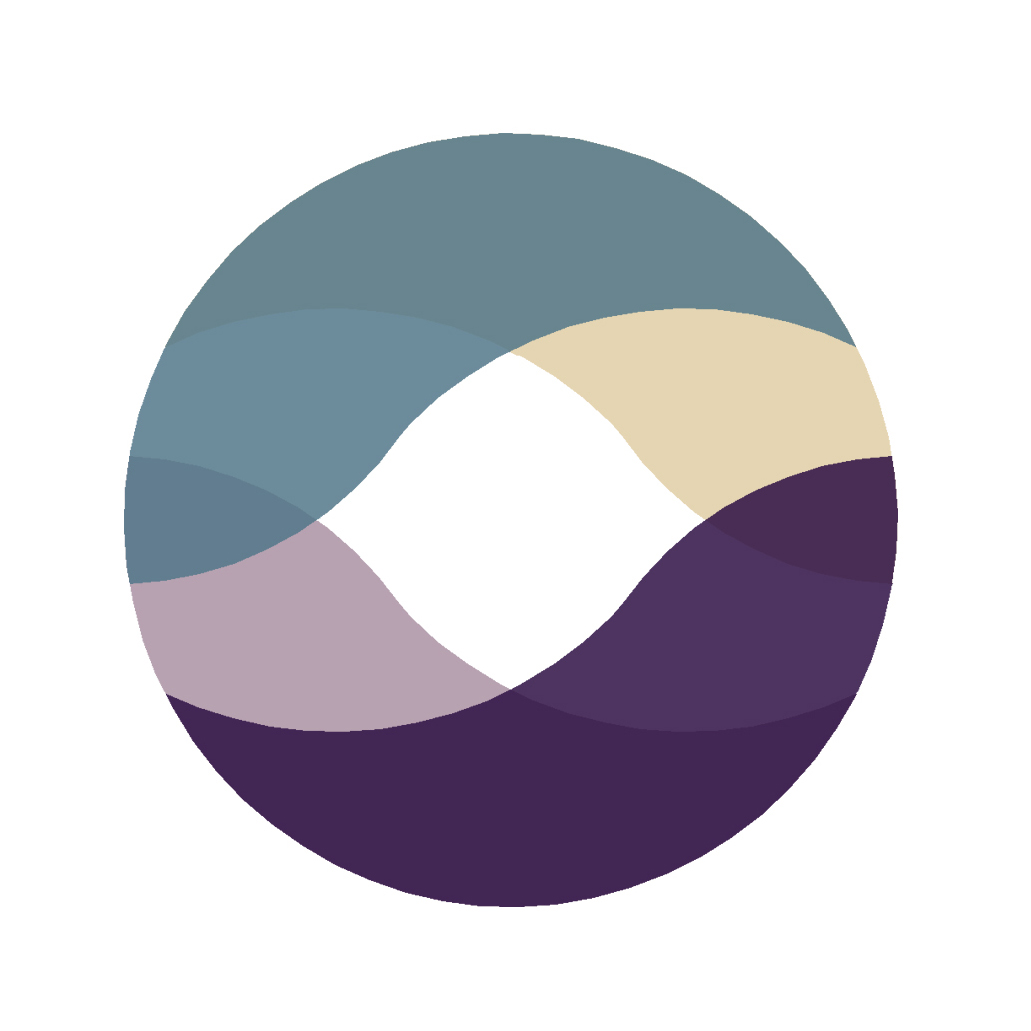 CUPÓN DE POSTULACIÓN Diplomado III en Psicoterapia Integrativa EISFecha de Inicio 26 de Marzo 2021Jocelyn Leal e-mail : icpsi@icpsi.clFono: +562 2- 225 7601 página web: www.icpsi.clDatos del Postulante                                                                                                   Fecha:_________________   NombresApellidosRUTFechaNacimientoProfesiónUniversidadFecha de TitulaciónTeléfonoCelularE-mailPaís/CuidadDirecciónComuna